Washington-Liberty High School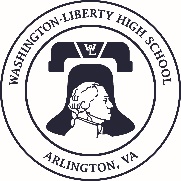 1301 N. Stafford St.				                                                                                       Arlington, VA 22201PROM GUEST PERMISSION FORMWashington-Liberty Host Student Information: Name/Grade _________________________________________________________________________            Guest Information: Name/Grade __________________________________________________________________________________            DOB: _____________ Age ________ Guests may NOT be older than 19.Guest Parent Name: _______________________________________ Parent Permission: □ YES    □ NOPhone #: ______________________________          Parent Signature ____________________________Emergency Contact During Event-Name and phone number _____________________________High School guest attends: _______________________________________________________	All individuals wanting to attend the W-L event listed above who are not W-L students must see that this form is completed and returned to Ms. Jackson-Davis by the deadline date.	Expectations:Guests must conform to all expectations in the W-L Students Handbook.Guests may NOT be middle school students or older than 19.Guests must be present a photo ID to enter the event.This application must be completed and approved before tickets will be sold.Guests must conform to the W-L Dress Code.Guest must enter with the WL student******************************************************************************************TO:	      Administrator of the Guest’s High School FROM:     Mr. Tony Hall, PrincipalRE:            Guest’s Attendance at W-L Event _______________________________________	The individual listed as a guest wants to attend the above event. I am requesting that you sign this form affirming that this individual is in good standing and exhibits good citizenship at your location. Please sign if appropriate – Include your contact phone number for verification purposes.Thanks for your cooperation.   Administrator’s Name			Administrator’s Signature      		Contact Phone Number